  MADONAS NOVADA PAŠVALDĪBA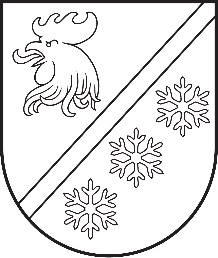 Reģ. Nr. 90000054572Saieta laukums 1, Madona, Madonas novads, LV-4801 t. 64860090, e-pasts: pasts@madona.lv ___________________________________________________________________________MADONAS NOVADA PAŠVALDĪBAS DOMESLĒMUMSMadonā2024. gada 29. februārī						        	     		      Nr. 100								                  (protokols Nr. 4, 41. p.)				Par piedalīšanos Lauku atbalsta dienesta projektu konkursa aktivitātē “Zivju resursu pavairošana un atražošana publiskajās ūdenstilpēs un ūdenstilpēs, kurās zvejas tiesības pieder valstij, citās ūdenstilpēs, kas ir valsts vai pašvaldību īpašumā, kā arī privātajās upēs, kurās ir atļauta makšķerēšana, vēžošana vai zemūdens medības” ar projekta iesniegumu “Zivju resursu pavairošana Madonas novada Vestienas pagasta Kāla ezerā”Pamatojoties uz Lauku atbalsta dienesta un Valsts zivju fonda izsludināto projektu konkursu pasākumu “Zivju resursu pavairošana un atražošana publiskajās ūdenstilpēs un ūdenstilpēs, kurās zvejas tiesības pieder valstij, citās ūdenstilpēs, kas ir valsts vai pašvaldību īpašumā, kā arī privātajās upēs, kurās ir atļauta makšķerēšana, vēžošana vai zemūdens medības” Madonas novada pašvaldība ir sagatavojusi projekta iesniegumu “Zivju resursu pavairošana Madonas novada Vestienas pagasta Kāla ezerā”. Projekta mērķis ir atjaunot zivju resursu krājumus Madonas novada Vestienas pagasta Kāla ezerā. Kāla ezerā paredzēts ielaist 15 000 zandartus, mazuļu skaits noteikts saskaņā ar zivsaimnieciskās ekspluatācijas noteikumiem. Pēdējo reizi zandartu vienvasaras mazuļi Kāla ezerā tika ielaisti 2018. gadā.Projekta kopējās izmaksas EUR 4719,00 (četri tūkstoši deviņpadsmit euro, 00 centi), t.sk. Zivju fonda finansējums EUR 4219,00 (četri tūkstoši divi simti deviņpadsmit  euro, 00 centi), biedrības “Kāla ezera padome” finansējums EUR 500,00  EUR (pieci simti euro, 00 centi).Noklausījusies sniegto informāciju, ņemot vērā 14.02.2024. Uzņēmējdarbības, teritoriālo un vides jautājumu komitejas atzinumu, atklāti balsojot: PAR -  14 (Agris Lungevičs, Aigars Šķēls, Aivis Masaļskis, Andris Sakne, Artūrs Čačka, Artūrs Grandāns, Arvīds Greidiņš, Gatis Teilis, Guntis Klikučs, Iveta Peilāne, Kaspars Udrass, Sandra Maksimova, Valda Kļaviņa, Zigfrīds Gora), PRET - NAV, ATTURAS - NAV, Madonas novada pašvaldības dome NOLEMJ:Piedalīties Lauku atbalsta dienesta izsludinātajā projektu konkursa aktivitātē „Zivju resursu pavairošana un atražošana publiskajās ūdenstilpēs un ūdenstilpēs, kurās zvejas tiesības pieder valstij, citās ūdenstilpēs, kas ir valsts vai pašvaldību īpašumā, kā arī privātajās upēs, kurās ir atļauta makšķerēšana, vēžošana vai zemūdens medības” ar projekta pieteikumu “Zivju resursu pavairošana Madonas novada Vestienas pagasta Kāla ezerā”.Projekta kopējās izmaksas EUR 4719,00 (četri tūkstoši deviņpadsmit euro, 00 centi), t.sk. Zivju fonda finansējums EUR 4219,00 (četri tūkstoši divi simti deviņpadsmit  euro, 00 centi), biedrības “Kāla ezera padome” finansējums EUR 500,00  EUR (pieci simti euro, 00 centi).Pēc projekta pieteikuma apstiprināšanas slēgt līgumu ar IK AQUALATS par zandartu mazuļu piegādi projekta “Zivju resursu pavairošana Madonas novada Vestienas pagasta Kāla ezerā” ietvaros.Lēmuma izpildi uzdot Projektu ieviešanas nodaļai.              Domes priekšsēdētājs					             A. Lungevičs	Rēķe-Madalāne 27865667